OntarioSee also: Higher education in Ontario and List of colleges in Ontario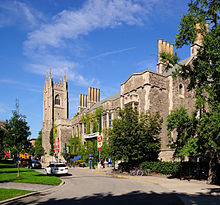 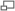 The University of Toronto has the largest amount of students enrolled out of any university in Canada.There are 23 publicly funded universities in the Canadian province of Ontario that are post-secondary education institutions with degree-granting authority.[53] There are also 17 privately funded, religious universities.[54] Each of these institutions were either established through an Act of the Legislative Assembly or through a Royal Charter.[55] Students apply to public universities in Ontario through the Ontario Universities' Application Centre.The oldest university, the University of Toronto, was established in 1827, and the newest university, Algoma University, was established in 2008. The largest university in terms of enrolment is the University of Toronto, which has campuses in three locations: St. George Campus (the university's main campus), Scarborough Campus, and Mississauga Campus.[56]InstitutionLocation(s)LEUPTNotesAlgoma UniversitySault Ste. MarieE200870031150000000000001,1505000000000000000000070031150000000000001,150[57]Brock UniversitySt. CatharinesE1964700415747000000000015,74770031259000000000001,259700417006000000000017,006[58]Carleton UniversityOttawaE1942700420950000000000020,95070033300000000000003,300700424250000000000024,250[59]Dominican University CollegeOttawaB190070021900000000000001907001540000000000000547002244000000000000244[60]Lakehead UniversityThunder Bay & OrilliaE196570037300000000000007,300700275000000000000075070038050000000000008,050[61]Laurentian UniversitySudbury & four locations[note 1]B196070038200000000000008,200700260000000000000060070038800000000000008,800[62]McMaster UniversityHamiltonE1887700422940000000000022,94070033130000000000003,130700426070000000000026,070[63]Nipissing UniversityNorth Bay & two locations[note 2]E190970036300000000000006,300700240000000000000040070036700000000000006,700[64]OCAD UniversityTorontoE187670033450000000000003,4505000000000000000000070033450000000000003,450[65]Queen's UniversityKingston & Herstmonceux, UKE1841700416700000000000016,70070033850000000000003,850700420550000000000020,550[66]Saint Paul University !Saint Paul UniversityOttawaB1965700243000000000000043070023500000000000003507002780000000000000780[67]Tyndale University CollegeTorontoE19827002850000000000000850500000000000000000007002850000000000000850[68]Redeemer University CollegeAncasterE19827002955000000000000955500000000000000000007002955000000000000955Royal Military College of CanadaKingstonB187670031040000000000001,040700266000000000000066070031700000000000001,700[69]Ryerson UniversityTorontoE1948700430200000000000030,20070031570000000000001,570700431770000000000031,770[70]Trent UniversityPeterborough & OshawaE196370037700000000000007,700700236000000000000036070038060000000000008,060[71]Guelph, University of !University of GuelphGuelph & four locations[note 3]E1964700419800000000000019,80070032280000000000002,280700422080000000000022,080[72]Ontario Institute of Technology, University of !University of Ontario Institute of TechnologyOshawaE200270038846000000000008,846700251800000000000051870039203000000000009,203[73]Ottawa, University of !University of OttawaOttawaB1848700433000000000000033,00070035700000000000005,700700438700000000000038,700[74]Toronto, University of !University of TorontoToronto & two locations[note 4]E1827700460660000000000060,660700414100000000000014,100700474760000000000074,760[75]Waterloo, University of !University of WaterlooWaterloo & four locations[note 5]E1957700420500000000000020,50070033660000000000003,660700424160000000000024,160[76]Western Ontario, University of !University of Western OntarioLondonE1878700429500000000000029,50070034600000000000004,600700434100000000000034,100[77]Windsor, University of !University of WindsorWindsorE1857700414700000000000014,70070031480000000000001,480700416180000000000016,180[78]Wilfrid Laurier UniversityWaterloo & two locations[note 6]E1911700413750000000000013,75070031000000000000001,000700414750000000000014,750[79]York UniversityTorontoB1959700446640000000000046,64070035650000000000005,650700452290000000000052,290[80]